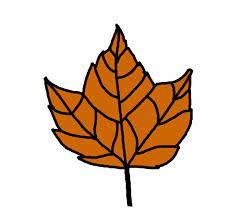 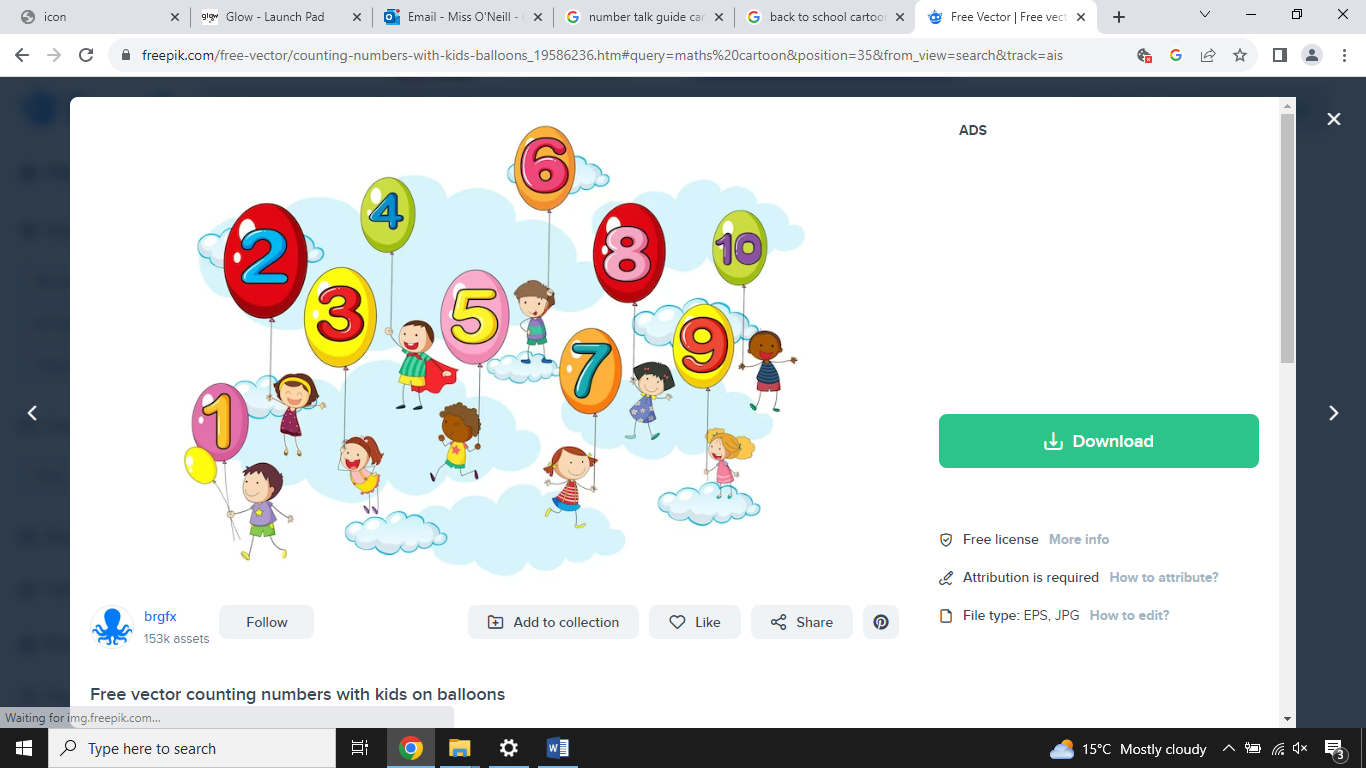 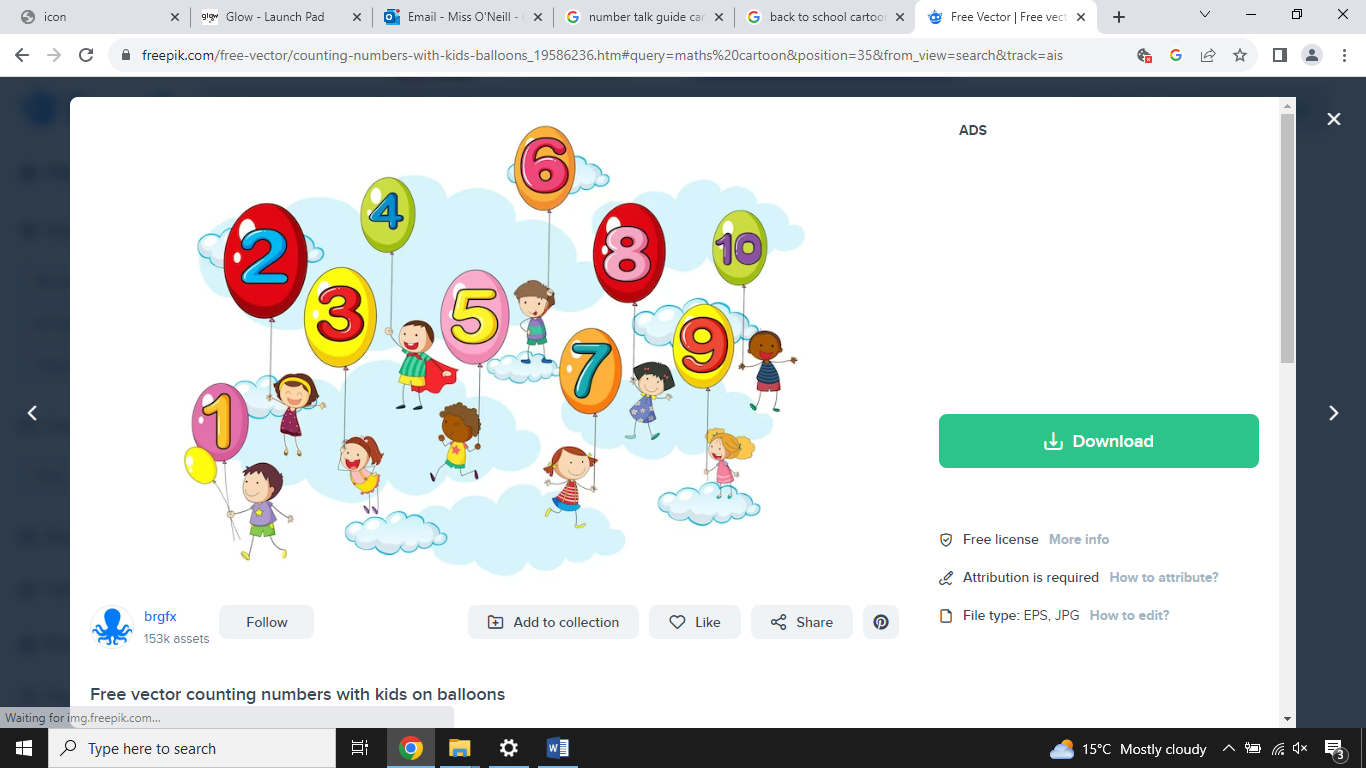 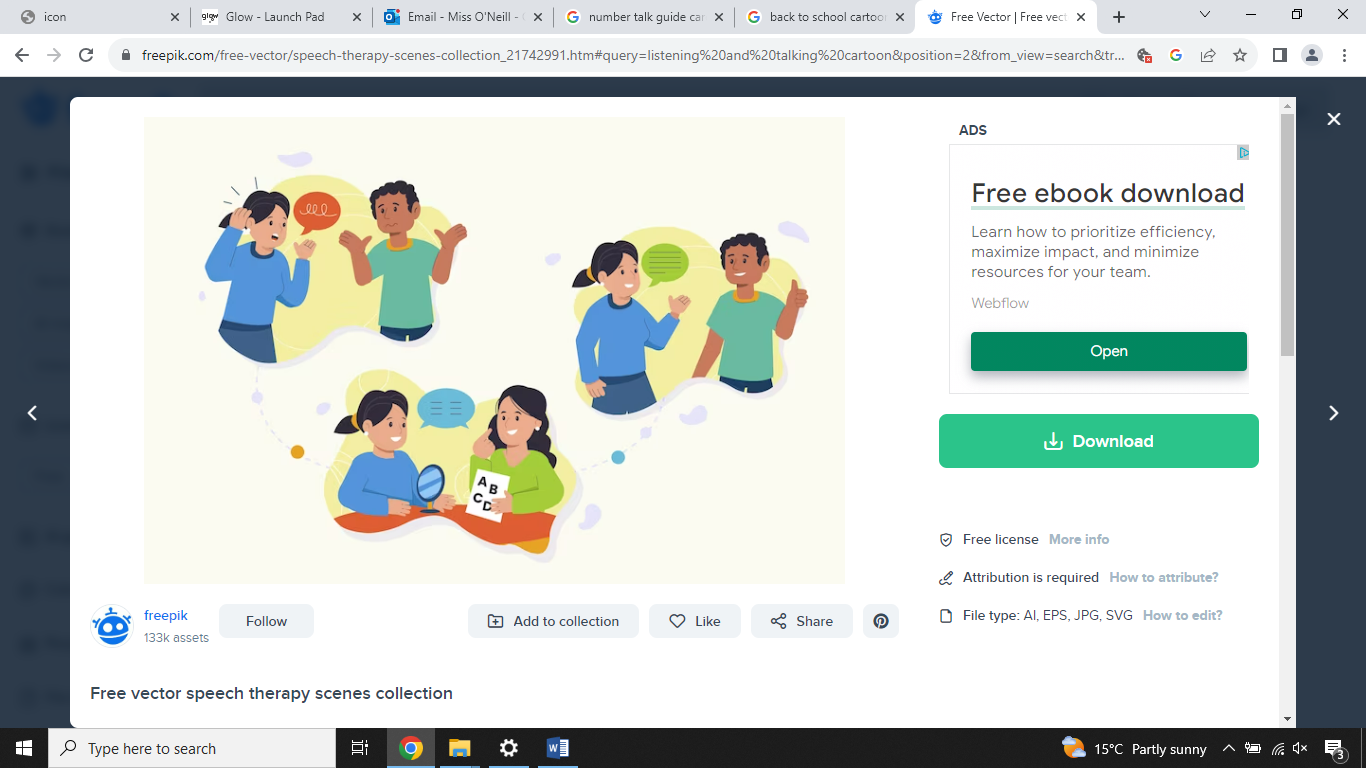 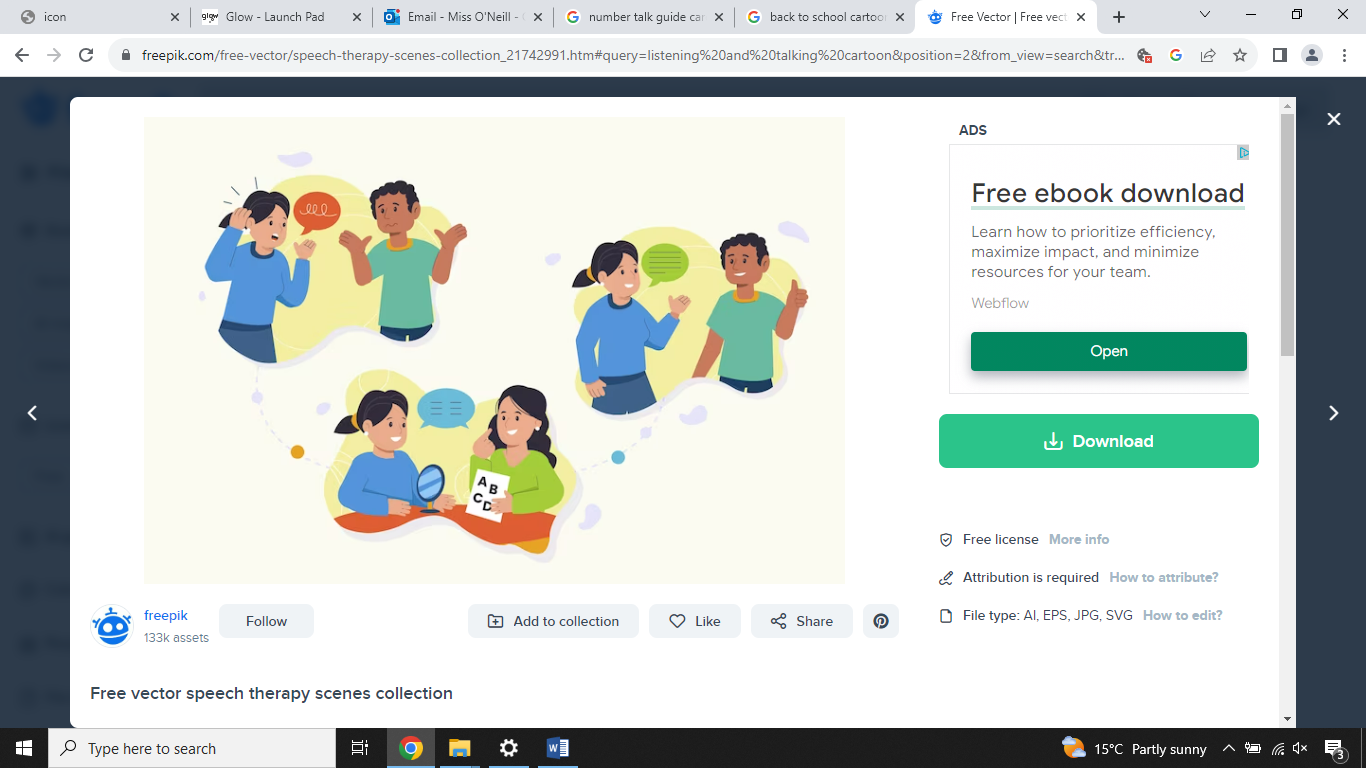 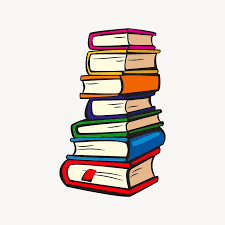 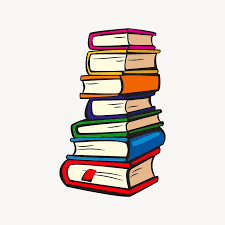 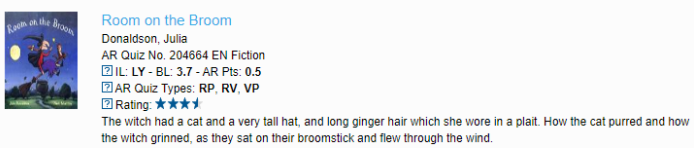 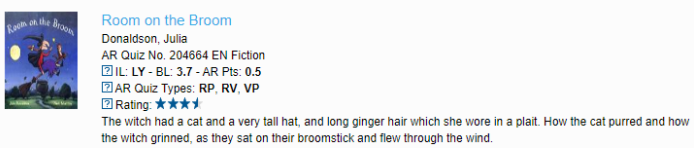 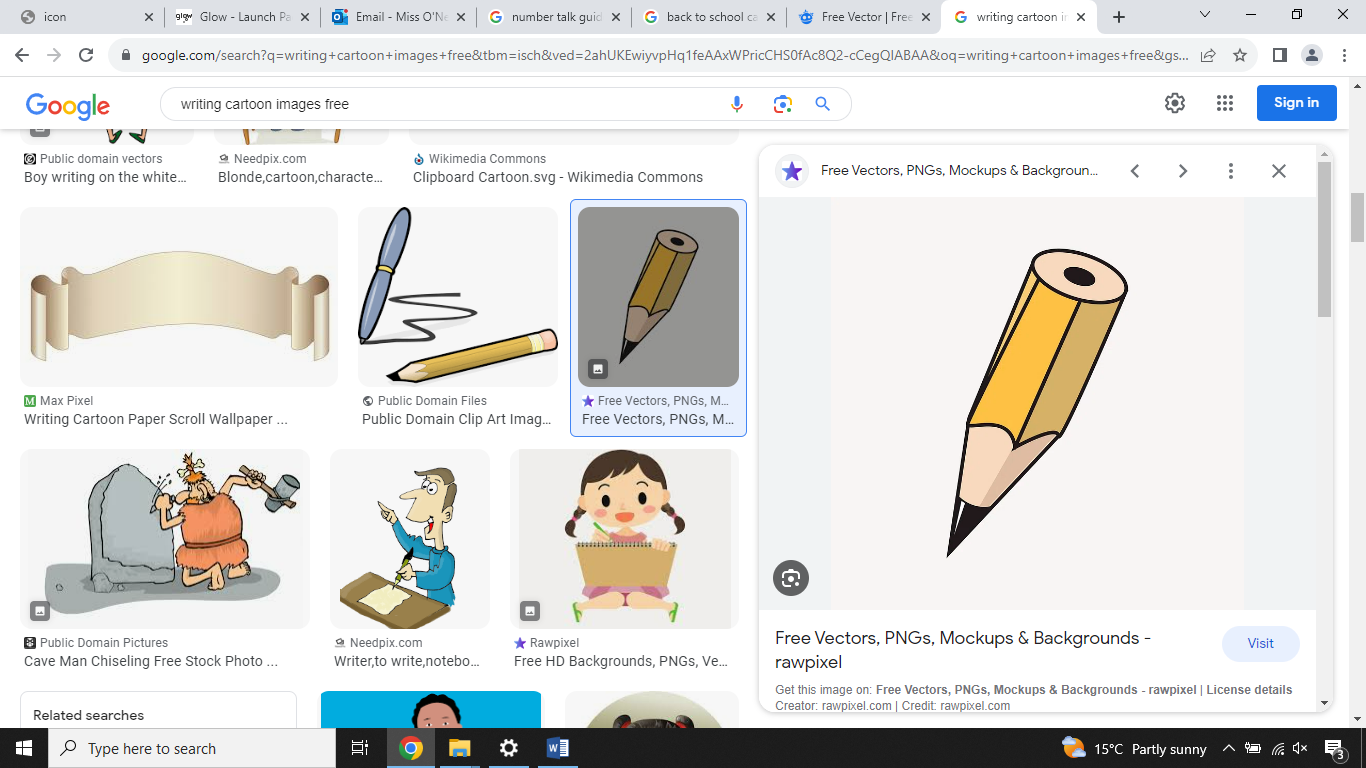 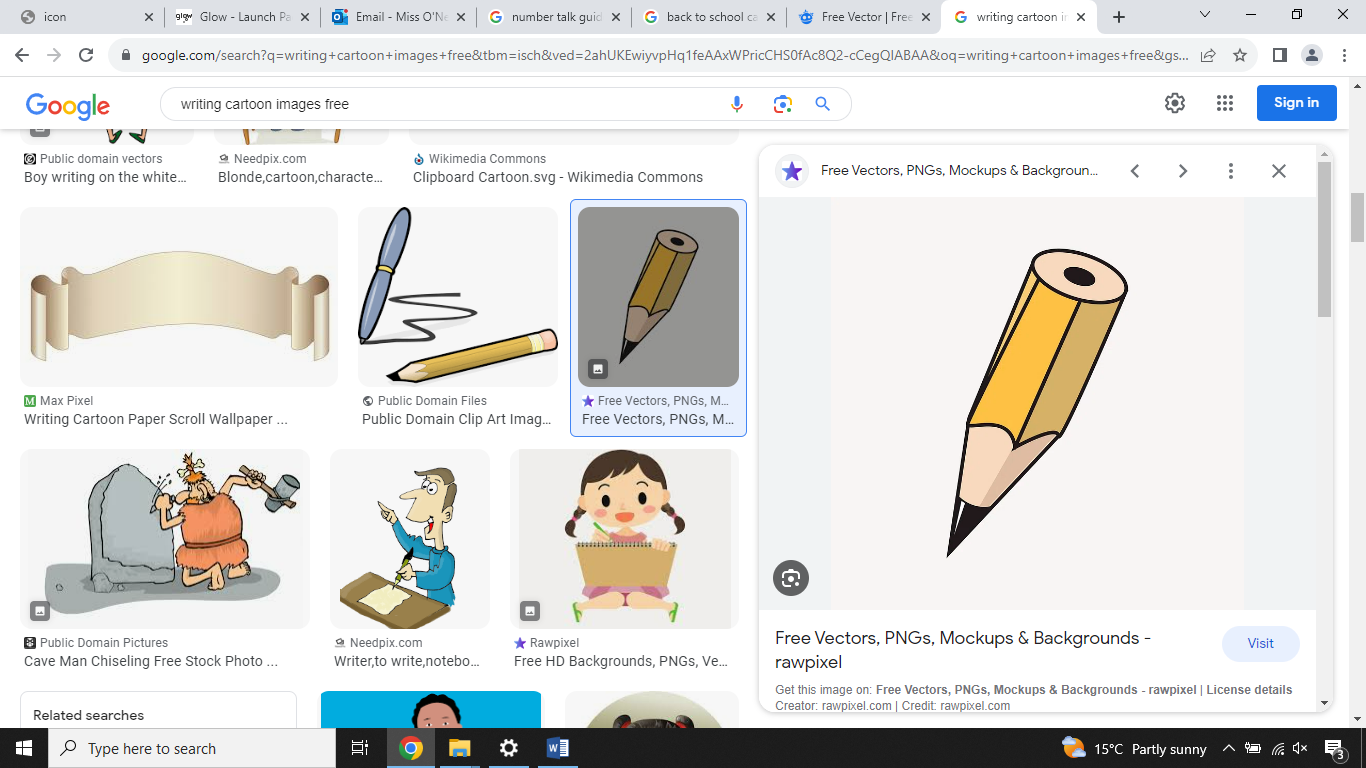 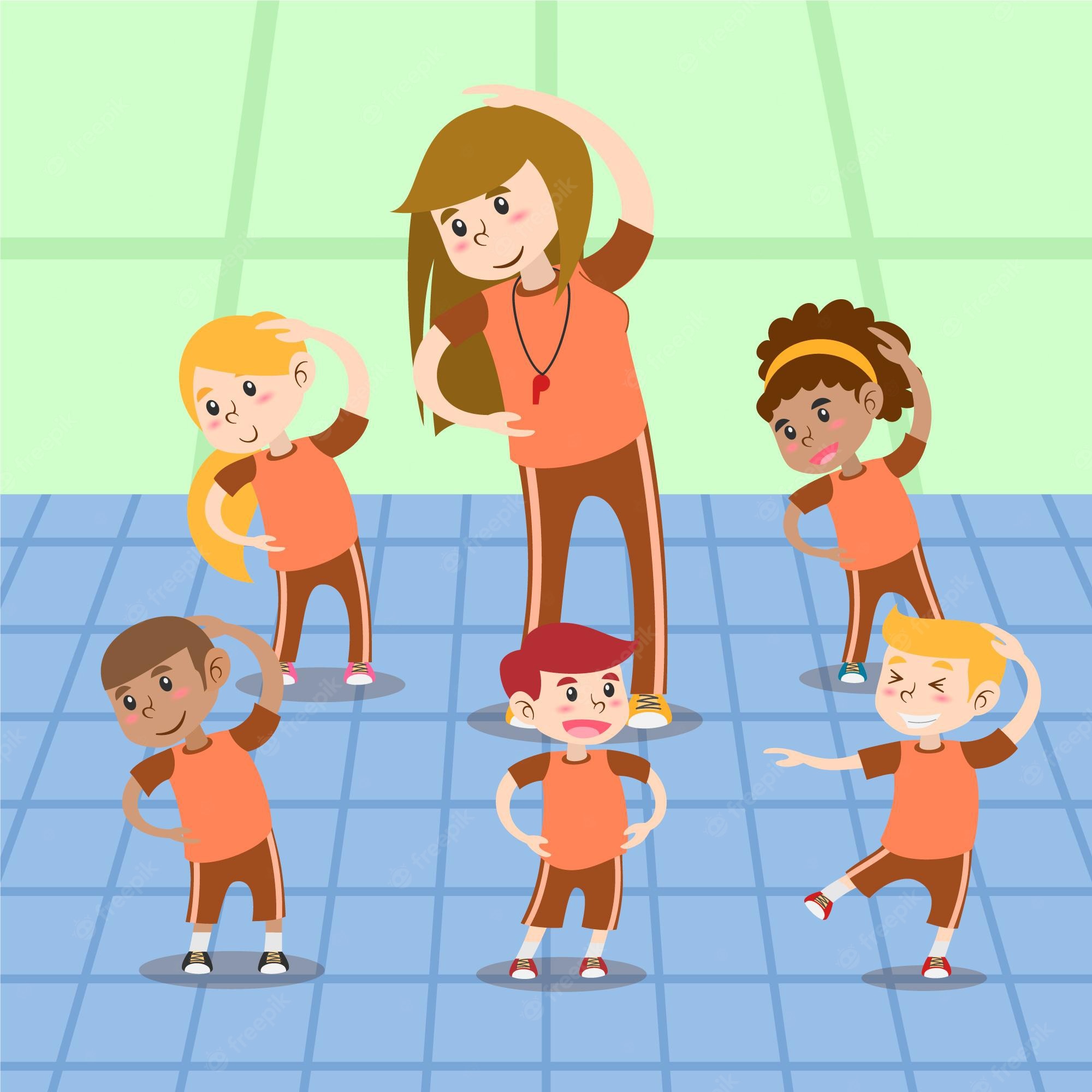 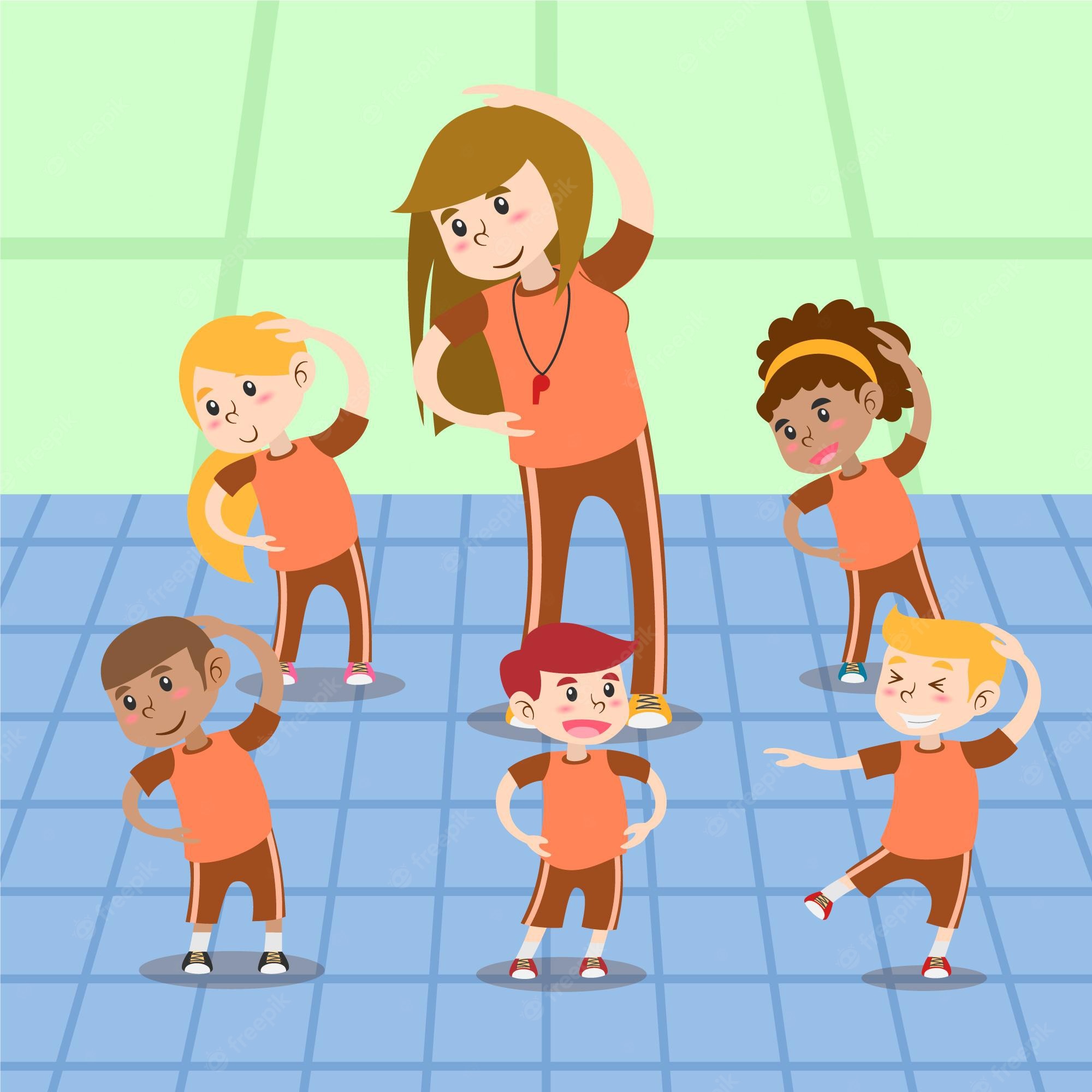 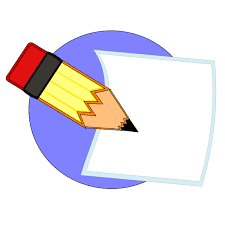 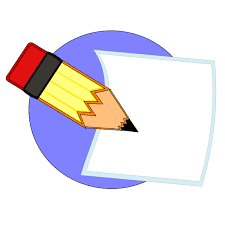          I hope this bulletin provide you with all the information you need. Please do not hesitate to contact me if otherwise. Always happy to help. Any questions, worries, queries are welcome. You can catch me at the end of the day at hall 1, or by contacting the school on the usual number.         I can’t wait to see Primary 4 smash this term! I can already see their talents, and skills developing. I am so proud!Yours sincerely,                          Miss O’Neill.